2018 - 2019 PARTNERSHIP AGREEMENT UPDATE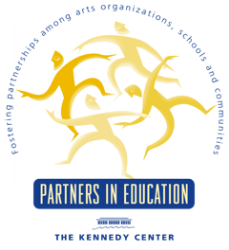 Due May 1, 2018 to ECutler@kennedy-center.orgPartnership Team: 		Kentucky 2014 Arts Organization(s): 		The Carnegie School District(s): 		Boone County School District Additional Partners: On a scale from 1-5 (with 5 being “excellent” and 1 being “struggling”), how is your PARTNERSHIP doing?  4On a scale from 1-5 (with 5 being “excellent” and 1 being “struggling”), how is your PROGRAM doing?  2* Double Downs are areas which you would like to place extra focus or emphasis on. 2018 - 2019 PARTNERSHIP AGREEMENTDue May 1, 2018 to ECutler@kennedy-center.orgSTRENGTHSCHALLENGESArts organization and school district partners excited about the possibilities of moving forward. Alissa Paasch (The Carnegie) and Kim Thomson (BCS) are members of the steering committee for the Northern Kentucky Institute for Arts Education (NKIAE), a project funded by the US Department of Education’s Professional Development for Arts Educators grant. This collaboration with NKIAE and the Northern Kentucky Cooperative for Educational Services (NKCES), the grant recipient, provides us with a broader audience and helps us utilize regional resources/opportunities.Concerns regarding budget cuts and constraints such as Professional Development funding and Title II uncertainty. Challenges with forming the coalition and establishing our core group of teachers. Addressing teacher’s concerns regarding the purpose of Arts Integration and keeping it from being perceived as “one more thing” or a “distractor” in the district. DOUBLE DOWNS* NEW INITIATIVESEstablish teams of interested teachers for NKIAE initiative. Establish Boone County Schools Arts and Humanities (A&H) Professional Learning Communities (PLC’s) partnering with the already established NKCES A&H PLC’s.Focused and intentional collaboration with NKIAE:AH & ELA teacher teams Summer instituteArts Integrated lesson planning/implementationTarget Arts Integration as a social/emotional strategy in 2018-2019?ObjectivesAction StepsPartner ResponsibleDue DateMeasures of SuccessPartnership Objective: Identify two PARTNERSHIP objectives, as well as action steps, responsible partners, due dates, and measures of success. A PARTNERSHIP objective might be: strengthening internal communication, meeting more regularly, increasing publicity, etc.1. Establish regular meetings between partnersa. Schedule 2018-2019 partner meetingsKim Thomson & Alissa PaaschMay ‘18-7 partnership meetings from May ’18-May ‘19Partnership Objective: Identify two PARTNERSHIP objectives, as well as action steps, responsible partners, due dates, and measures of success. A PARTNERSHIP objective might be: strengthening internal communication, meeting more regularly, increasing publicity, etc.1. Establish regular meetings between partnersb. -7 partnership meetings from May ’18-May ‘19Partnership Objective: Identify two PARTNERSHIP objectives, as well as action steps, responsible partners, due dates, and measures of success. A PARTNERSHIP objective might be: strengthening internal communication, meeting more regularly, increasing publicity, etc.1. Establish regular meetings between partnersc. -7 partnership meetings from May ’18-May ‘19Partnership Objective:  2. Ongoing communication of professional development and arts experiences/ opportunities for teachers. a. PLAN an open house at The Carnegie for Boone County Schools’ (BCS) Teacher Teams and Arts and Humanities PLC’s.Alissa Paasch & Kim ThomsonJuly ‘18-Date/plan in place-2 guest teaching artists attend PLC’s during the year-4 newsletters to BCSPartnership Objective:  2. Ongoing communication of professional development and arts experiences/ opportunities for teachers. b. INVITE guest teaching artists to join Professional Learning Communities (PLC’s)Alissa PaaschJuly ‘18-Date/plan in place-2 guest teaching artists attend PLC’s during the year-4 newsletters to BCSPartnership Objective:  2. Ongoing communication of professional development and arts experiences/ opportunities for teachers. c. CREATE template for Arts Integrated newsletterKim Thomson & Alissa PaaschQuarterly-Date/plan in place-2 guest teaching artists attend PLC’s during the year-4 newsletters to BCSObjectivesAction StepsPartner ResponsibleDue DateMeasures of SuccessProgram Objective: Identify three PROGRAM objectives, as well as action steps, responsible partners, due dates, and measures of success. A PROGRAM objective might be: increasing teacher attendance, providing deeper professional learning experiences, developing a cadre of local teaching artists, etc. For Teacher Teams1. Assist NKCES with providing a 30-hour week long training for Arts Integration teams that have joined the NKIAE.a. Serve as active members of the steering committee to help plan the 30-hour training  Alissa Paasch & Kim ThomsonMarch ‘18-30 hour training completed Program Objective: Identify three PROGRAM objectives, as well as action steps, responsible partners, due dates, and measures of success. A PROGRAM objective might be: increasing teacher attendance, providing deeper professional learning experiences, developing a cadre of local teaching artists, etc. For Teacher Teams1. Assist NKCES with providing a 30-hour week long training for Arts Integration teams that have joined the NKIAE.b. Assist with implementing trainingAlissa Paasch& Kim ThompsonJuly ‘18-30 hour training completed Program Objective: Identify three PROGRAM objectives, as well as action steps, responsible partners, due dates, and measures of success. A PROGRAM objective might be: increasing teacher attendance, providing deeper professional learning experiences, developing a cadre of local teaching artists, etc. For Teacher Teams1. Assist NKCES with providing a 30-hour week long training for Arts Integration teams that have joined the NKIAE.c. Provide Arts Integration workshops during the trainingAlissa PaaschJuly ‘18-30 hour training completed Program Objective: For A/H Specialists2.  Establish an effective PLC for Arts/Humanities teachers-focusing on problems of practice, data (student work/performances) analysis, and shared professional learning a. Establish the coalition (form the group)Kim ThomsonMay ‘18-PLC of AH teachers meeting at least 5 times during 2018-2019 - Increased attendance from BCS A&H Specialists from the 2017 AcademyProgram Objective: For A/H Specialists2.  Establish an effective PLC for Arts/Humanities teachers-focusing on problems of practice, data (student work/performances) analysis, and shared professional learning b. Provide time and space (including online) for PLCs – set up the calendar Kim ThomsonAug ‘18-PLC of AH teachers meeting at least 5 times during 2018-2019 - Increased attendance from BCS A&H Specialists from the 2017 AcademyProgram Objective: For A/H Specialists2.  Establish an effective PLC for Arts/Humanities teachers-focusing on problems of practice, data (student work/performances) analysis, and shared professional learning c. Establish the norms and protocols Kim ThomsonSept ’18 (with teachers)-PLC of AH teachers meeting at least 5 times during 2018-2019 - Increased attendance from BCS A&H Specialists from the 2017 AcademyProgram Objective: For A/H Specialists2.  Establish an effective PLC for Arts/Humanities teachers-focusing on problems of practice, data (student work/performances) analysis, and shared professional learning b. Intentional focus on participating in NKy AcademyKim Thomson & Alissa PaaschApril ‘19-PLC of AH teachers meeting at least 5 times during 2018-2019 - Increased attendance from BCS A&H Specialists from the 2017 AcademyProgram Objective: For Teacher Teams3. Provide implementation support to AH/English(ELA) teacher teams planning and providing teachers with arts integrated experiences a. Provide teachers with the opportunity to visit classrooms in order to “fishbowl” arts integrated lessons (PLAN /Dates on calendar)Kim Thomson & Alissa PaaschOct ‘18-2 “fishbowl” with recap sessions during the 2018-2019 school yearProgram Objective: For Teacher Teams3. Provide implementation support to AH/English(ELA) teacher teams planning and providing teachers with arts integrated experiences b.-2 “fishbowl” with recap sessions during the 2018-2019 school year